ALL. 5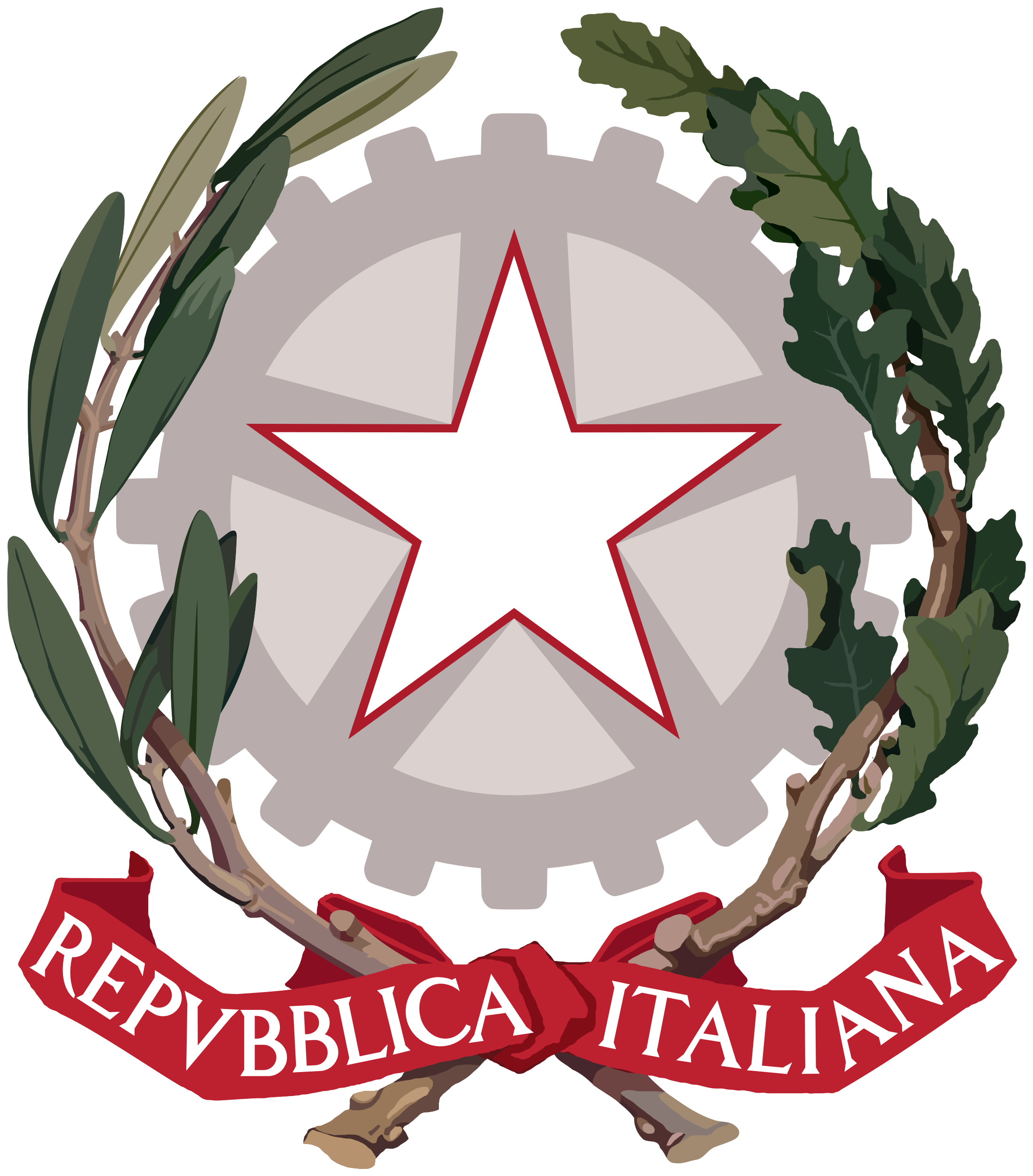 TRIBUNALE DI BELLUNOUfficio Esecuzioni ImmobiliariPROCEDURA: 62/2021PROFESSIONISTA DELEGATO:GIUDICE: Gersa GerbiOGGETTO: DICHIARAZIONE IN TEMA DI ANTIRICICLAGGIO AI SENSI DELL’AR T. 22 D.L.vo 21 NOVEMBRE 2007, N. 231 E DELL’AR T. 585, 4^ COMMA C. P.C.Il sottoscritto:  NOME E COGNOME:CODICE FISCALE: PAESE DI CITTADINANZA: INDIRIZZO PEC/EMAIL: TELEFONO CELLULARE: INDIRIZZO DI RESIDENZA: , ,  ()ESTREMI DEL DOCUMENTO IDENTIFICATIVO: ____________________________________________________Consapevole/i delle prescrizioni discendenti dalla normativa antiriciclaggio e antiterrorismo e delle relative sanzioni, consapevole/i in particolare del disposto del d. lgs. 21 novembre 2007 n. 231 e successive modifiche ed integrazioni, nonché delle disposizioni dell’Autorità di Vigilanza in materia di antiriciclaggio (art. 55 d.lgs. n. 231/2007), assumendosi tutte le responsabilità di natura civile, amministrativa e penale cui può andare incontro in caso di omessa o falsa dichiarazione per le dichiarazioni non veritiere, nella veste di aggiudicatario del compendio immobiliare nella procedura esecutiva di cui in epigrafeDICHIARAPROFESSIONE/ATTIVITA SVOLTA: _____________________________________________________________________PERSONA POLITICAMENTE ESPOSTA: NO	 SI, SPECIFICARE: ________________________________________________________________IN MERITO AL TITOLARE EFFETTIVO:che opera per conto di sé stesso e che il titolare effettivo dell’operazione oggetto della prestazione richiesta non è un soggetto diverso;che opera per conto di altro soggetto/i di cui fornisce le seguenti informazioni: (in particolare per i procuratori)________________________________________________________________________________________________SCOPO E NATURA DELLA PRESTAZIONE: ________________________________________________________________VALORE/CORRISPETTIVO DELL’OPERAZIONE: ____________________________________________________________IN MERITO AI FONDI PER ESEGUIRE L’OPERAZIONE OGGETTO DELLA PRESTAZIONE RICHIESTA:QUANTO ALLA CAUZIONE:che i fondi utilizzati per eseguire l’operazione provengono:da proprie disponibilità per euro: _______________________________________________________________precisando altresì che tali disponibilità derivano da:propria attività lavorativa: _____________________________________________________________eredità o donazioni: ________________________________________________________________vendita di altri beni: _________________________________________________________________altro: ______________________________________________________________________________da finanziamenti bancari per euro: _____________________________________________________________da terzi e precisamente da: ___________________________________________________________________attività lavorativa per euro: ___________________________________________________________________altro: _____________________________________________________________________________________Mezzi/modalità di pagamento: (es: Estremi del conto corrente di addebito ed estremi dell'operazione bancaria)________________________________________________________________________________________________QUANTO AL SALDO PREZZO:che i fondi utilizzati per eseguire l’operazione provengono:da proprie disponibilità per euro: _______________________________________________________________precisando altresì che tali disponibilità derivano da:propria attività lavorativa: _____________________________________________________________eredità o donazioni: ________________________________________________________________vendita di altri beni: _________________________________________________________________altro: _________________________________________________________________da finanziamenti bancari per euro: _____________________________________________________________da terzi e precisamente da: ___________________________________________________________________attività lavorativa per euro: ___________________________________________________________________altro: _____________________________________________________________________________________Mezzi/modalità di pagamento: (es: Estremi del conto corrente di addebito ed estremi dell'operazione bancaria)________________________________________________________________________________________________QUANTO ALLE SPESE DEL TRASFERIMENTO:che i fondi utilizzati per eseguire l’operazione provengono:da proprie disponibilità per euro: _______________________________________________________________precisando altresì che tali disponibilità derivano da:propria attività lavorativa: _____________________________________________________________eredità o donazioni: __________________________________________________________________vendita di altri beni: __________________________________________________________________altro: ______________________________________________________________________________da finanziamenti bancari per euro: _____________________________________________________________da terzi e precisamente da: ___________________________________________________________________attività lavorativa per euro: ___________________________________________________________________altro: _____________________________________________________________________________________Mezzi/modalità di pagamento: (es: Estremi del conto corrente di addebito ed estremi dell'operazione bancaria)________________________________________________________________________________________________- di essere informato della circostanza che il mancato rilascio in tutto o in parte delle informazioni di cui sopra potrà comportare la sospensione della vendita l’omessa sottoscrizione del decreto di trasferimento da parte del giudice, la revoca dell’aggiudicazione e la perdita della cauzione.DATA ________________________________			FIRMA ________________________________ALLEGATO:copia o scansione dei documenti di identità (Carta di identità o Passaporto ed eventualmente anche: patente di guida; patente nautica; libretto di pensione; porto d’armi; permesso di soggiorno) dell’aggiudicatario, del titolare effettivo e dell’esecutore materiale del pagamento.(I documenti di identità devono essere in corso di validità)NOTA per COMPILAZIONE - DEFINIZIONI:identità del titolare effettivo: Il «titolare effettivo» è la persona fisica per conto della quale è realizzata un'operazione o un'attività, ovvero, nel caso di entità giuridica, la persona o le persone fisiche che, in ultima istanza, possiedono o controllano tale entità, ovvero ne risultano beneficiari."mezzi di pagamento": l'aggiudicatario dovrà indicare tutti i mezzi di pagamento e dovrà fornire ogni indicazione opportuna al fine di ricostruire e dimostrare congrua la propria capacità patrimoniale nei confronti dell’operazione che sta compiendo in particolare indicando la provenienza del denaro (finanziamenti bancari, terze persone a titolo di liberalità o finanziamento, ecc…)."PERSONE POLITICAMENTE ESPOSTE" (PEPs)La parte aggiudicataria deve indicare se è o ha relazioni con “persone politicamente esposte” e per tali si intendono “le persone fisiche (italiane e straniere) che occupano o hanno occupato importanti cariche pubbliche, nonché i loro familiari diretti o coloro con i quali tali persone intrattengono notoriamente stretti legami.”Le persone fisiche che occupano o hanno occupato importanti cariche pubbliche s'intendono:i capi di Stato, i capi di Governo, i Ministri e i Vice Ministri o Sottosegretari;i parlamentari;i membri delle corti supreme, delle corti costituzionali e di altri organi giudiziari di alto livello le cui decisioni non sono generalmente soggette a ulteriore appello, salvo in circostanze eccezionali;i membri delle Corti dei conti e dei consigli di amministrazione delle banche centrali;gli ambasciatori, gli incaricati d'affari e gli ufficiali di alto livello delle forze armate;i membri degli organi di amministrazione, direzione o vigilanza delle imprese possedute dallo Stato.In nessuna delle categorie sopra specificate rientrano i funzionari di livello medio o inferiore. Le categorie di cui alle lettere da a) a e) comprendono, laddove applicabili, le posizioni a livello europeo e internazionale.Per familiari diretti s'intendono:il coniuge;i figli e i loro coniugi;coloro che nell'ultimo quinquennio hanno convissuto con i soggetti di cui alle precedenti lettere;i genitori.Ai fini dell'individuazione dei soggetti con i quali le persone di cui al numero 1 intrattengono notoriamente stretti legami si fa riferimento a:qualsiasi persona fisica che ha notoriamente la titolarità effettiva congiunta di entità giuridiche o qualsiasi altra stretta relazione d'affari con una persona di cui al precedente comma 1;qualsiasi persona fisica che sia unica titolare effettiva di entità giuridiche o soggetti giuridici notoriamente creati di fatto a beneficio della persona di cui al precedente comma 1.CONSENSO AL TRATTAMENTO DEI DATI PERSONALIIl sottoscritto professionista delegato ______, "titolare del trattamento", informa che i dati personali richiesti:occorrono per la identificazione dei soggetti, l'istruttoria e l’emissione del decreto di trasferimento;possono essere forniti sia dagli interessati che raccolti presso terzi;saranno conservati presso lo studio o presso strutture delegate;saranno trattati dal titolare e/o dagli incaricati del trattamento (sotto la diretta autorità del titolare) con mezzi informatici sia ai fini statistici, e comunque sempre in adempimento agli obblighi di legge;devono essere obbligatoriamente conferiti per i fini di cui sopra;il trattamento dei dati avverrà anche per le finalità previste dalla normativa in materia di        antiriciclaggio e antiterrorismo (Regolamento UIC Parte V.3);possono e/o devono essere comunicati a tutte le Pubbliche Amministrazioni, agli Uffici Pubblici in genere anche giudiziari, tra cui, a titolo esemplificativo, Questura, Prefettura, Ufficio Italiano Cambi, Agenzia delle Entrate, Agenzia del Territorio, Registro Imprese, Comuni;saranno conservati in un archivio elettronico per almeno dieci anni dall'ultimazione della prestazione.È suo diritto richiedere aggiornamenti, modifiche e cancellazioni dei dati, nel rispetto di quanto precede, così come è suo diritto rifiutare i dati richiesti.Data __________________					Firma ______________________________